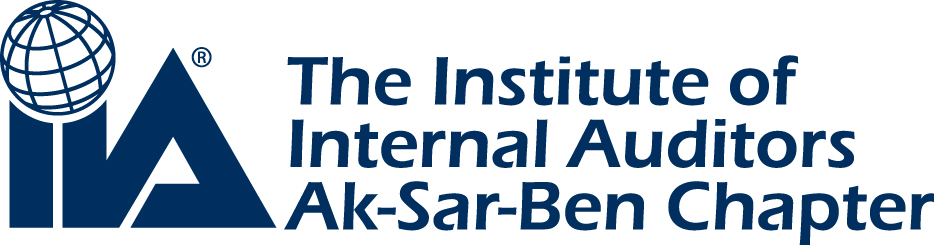 Vicki Musgrave Memorial Scholarship Applicationfor Undergraduate and Graduate StudentsDue Tuesday, June 30, 2020Scholarship Amount:  $1,500PLEASE READ AND COMPLETE THIS ENTIRE APPLICATION CAREFULLY!ONLY COMPLETE CANDIDATE SUBMISSIONS WILL BE CONSIDERED.The mission of The Institute of Internal Auditors is to provide dynamic leadership for the global profession of internal auditing.  Activities in support of this mission will include, but will not be limited to:Advocating and promoting the value internal audit professionals add to their organizations.Providing comprehensive professional educational and development opportunities, standards and other professional practice guidance, and certification programs.Researching, disseminating, and promoting knowledge concerning internal auditing and its appropriate role in control, risk management, and governance to practitioners and stakeholders.Educating practitioners and other relevant audiences on best practices in internal auditing.Bringing together internal auditors from all countries to share information and experiences.Scholarship purpose:Vicki Musgrave, who worked in the field of internal auditing for 20 years, was interested in research and new trends in auditing.  She is remembered for her love of learning.  Students who serve as tutors, teaching assistants, or hold a leadership position in an academic student organization are eligible for this memorial scholarship.Additionally, scholarship awards are presented to students who have completed their sophomore year of college (or 60 semester hours or the equivalent by time of the application deadline) or graduate students, and are pursuing a major in the Business Administration or Information Science and Technology colleges.  Candidates must meet or demonstrate the minimum qualifications listed below.  Scholarships are selected and awarded in June 2020 for the upcoming 2020-2021 academic school year.Minimum overall grade point average (GPA) of at least 3.25Minimum Accounting (or other upper level major classes) GPA of at least 3.50Must Demonstrate extracurricular activity involvement (specifically members of student organizations, preferably academic)Must demonstrate volunteer activity involvement (members of charitable organizations or participants of charitable events)The Scholarship Award for this year is for $1,500.Please electronically attach the following:Unofficial academic transcript(s) for all post-secondary institution(s) attended.  Please use the following file naming convention:  Student Last Name - TranscriptCurrent resume.  Please use the following file naming convention:  Student Last Name - ResumeTwo letters of recommendation in support of your application – sent to us directly by the recommender (not yourself) – to the email address aksarbenscholarships@gmail.com.  These may be submitted by a current or past college instructor, employer, or volunteer supervisor able to speak directly to your demonstrated abilities, achievements, and character.  Please ask your recommendor to use the following file naming convention:  Student Last Name - RecommendationCompleted application form (information that follows).  Please use the following file naming convention:  Last Name – VickieMusgraveA. APPLICATION INFORMATIONB. PERSONAL DATA (Address and telephone number where applicant may be reached between 02/01/2017 and 06/30/2017).C. ACADEMIC BACKGROUND (Post-Secondary Schools Attended) ACADEMIC BACKGROUND (cont’d)D. EXTRACURRICULAR ACTIVITIES, HONORS, AND LEADERSHIP OPPORTUNITIES*Required for Vicki Musgrave Memorial Scholarship consideration.E. NON-REPAYABLE FINANCIAL AID Sponsoring ChapterIIA Ak-Sar-Ben ChapterRETURN APPLICATION AND ALL ACCOMPANYING DOCUMENTS TO:aksarbenscholarships@gmail.comDate of ApplicationRETURN APPLICATION AND ALL ACCOMPANYING DOCUMENTS TO:aksarbenscholarships@gmail.comName of ApplicantRETURN APPLICATION AND ALL ACCOMPANYING DOCUMENTS TO:aksarbenscholarships@gmail.comAddressCity/State/ZipTelephoneEmail1.  College/University1.  College/UniversityFrom - ToExpected Graduation DateHours CompletedGrade Point Average - OverallMajorGrade Point Average - Major2.  College/University2.  College/UniversityFrom - ToHours CompletedGrade Point Average - OverallMajorGrade Point Average - Major3.  College/University3.  College/UniversityFrom - ToHours CompletedGrade Point Average - OverallMajorGrade Point Average - MajorExtracurricular Activities and Offices Held (include academic, professional, etc.)Honors and Awards ReceivedTutoring, Teaching Assistant and/or Leadership Positions*What percentage of your education (tuition, fees and room & board, for campus residents) is covered by non-repayable financial aid? (institutional and/or outside scholarships, grants, employer subsidies)?  Note – do NOT include repayable government or private student loans.  Percentage:   